THE ROLES OF ACROSPORTBase: He stand as a base, use her body for support. 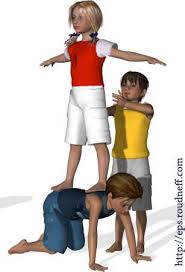 Top: He climbs in the highest position of the pyramids and he perform the most difficult acrobatics.Helper: He helps the other player to complete the pyramids, or he helps to keep players safe. Exercise 1: Put this word in the right box. Exercise 2:What’s your physics characteristics? What’s your possible role?_________________________________________________________________________________________________________________________________________________________________________________________________________________________________________________________________________________________________________________________________________________________power – taller - good musculature – good attention - bigger - thin – stronger – lighter – agility  - resistance – careful – rapidity – athletic – sure – courageous power – taller - good musculature – good attention - bigger - thin – stronger – lighter – agility  - resistance – careful – rapidity – athletic – sure – courageous BASETOPHELPER